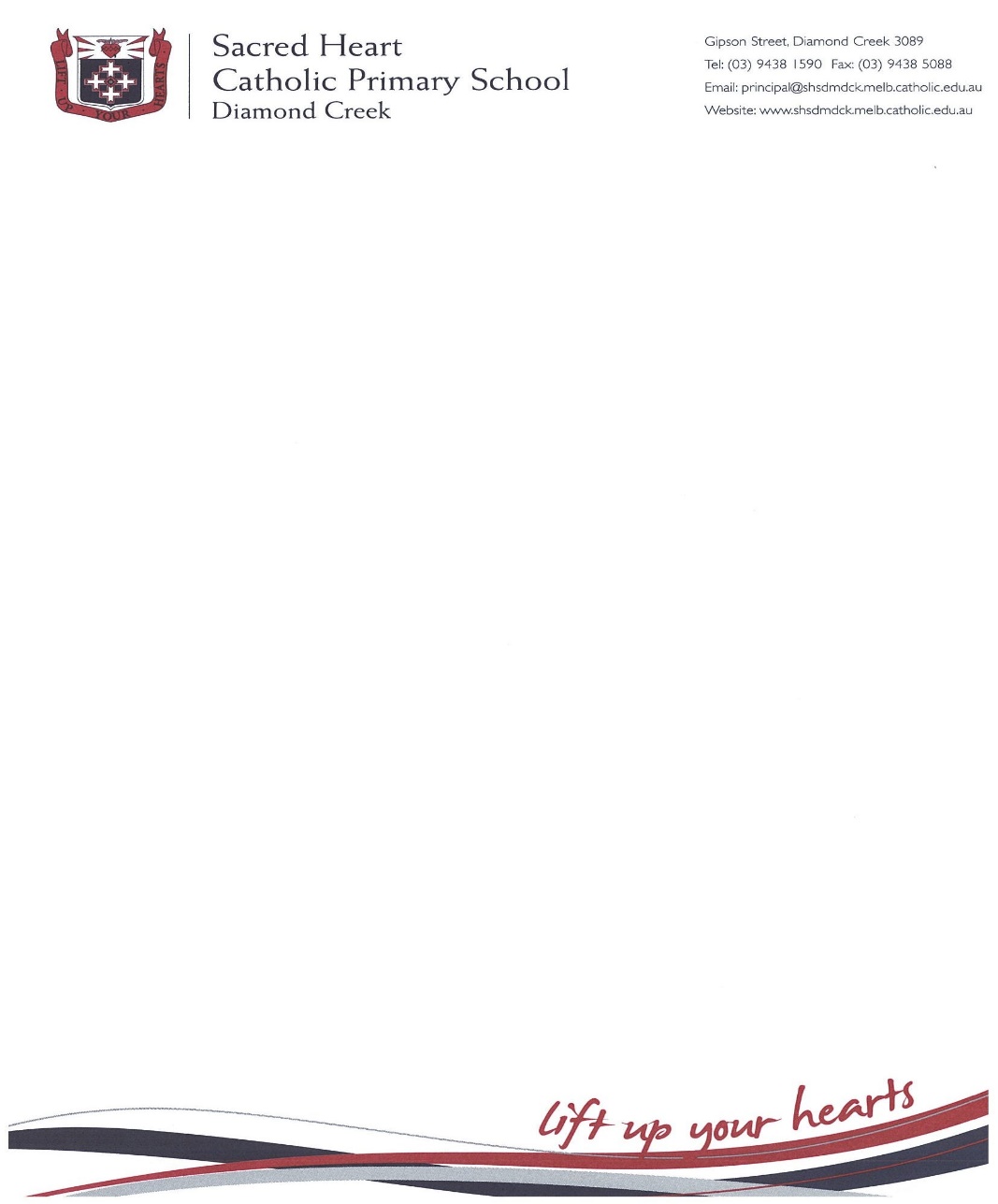 CORONAVIRUS UPDATE: ST MARYS FACEBOOK PAGE 22/03/20Dear Families,In light of the COVID-19 situation and the requirement to physically distance ourselves from others, St Mary's Parish staff have been working hard to establish a St Mary's Parish Facebook page in order to livestream or video Sunday Mass.  Testing for this will begin this Sunday.  Please find below the link to the page:https://www.facebook.com/St-Marys-Catholic-Parish-Greensborough-109269100703840/Kind regards,Fr Steven RigoSacred Heart School